Name: ________________________________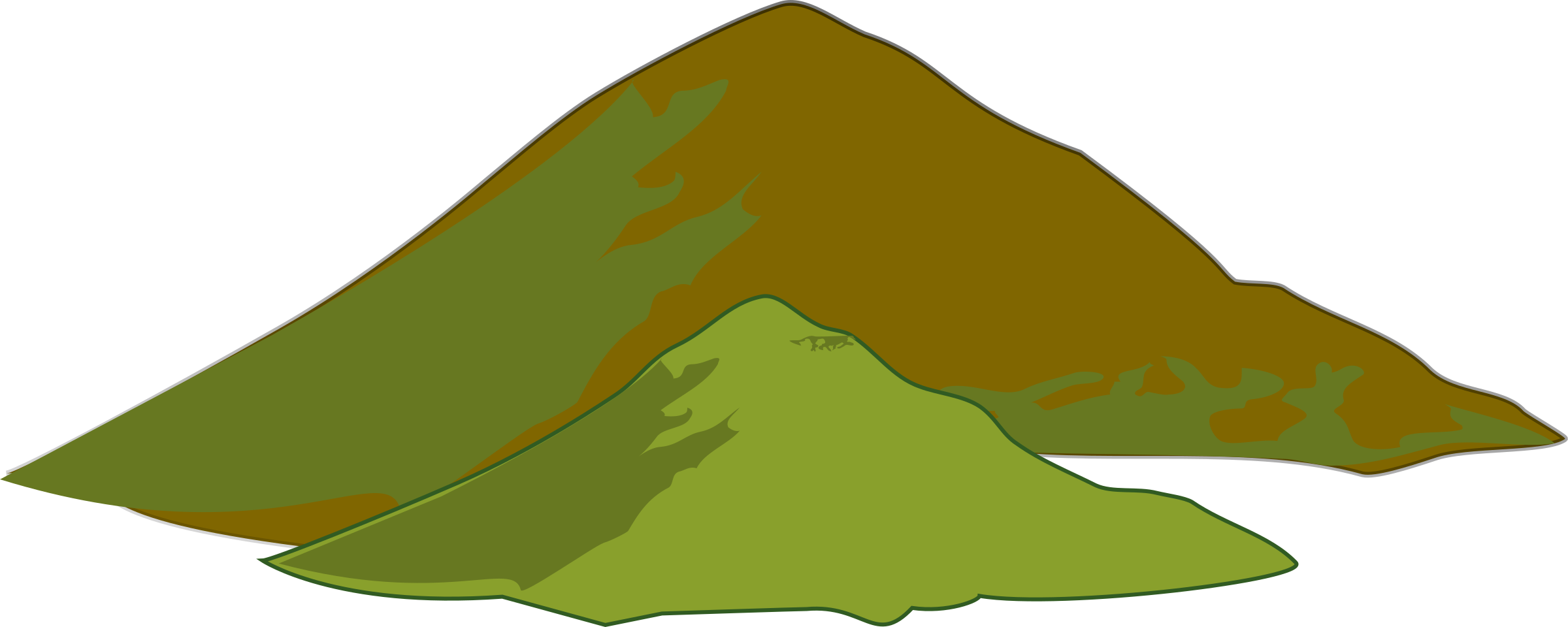 